INDICAÇÃO Nº 7849/2017Indica ao Poder Executivo Municipal a roçagem, capinação, limpeza e retirada de mato, operação “tapa buraco” e reparos, no asfalto, no Parque Olaria, sito a Rua Dom Pedro I, em toda a sua extensão. Excelentíssimo Senhor Prefeito Municipal, Nos termos do Art. 108 do Regimento Interno desta Casa de Leis, dirijo-me a Vossa Excelência para solicitar roçagem, capinação, limpeza e retirada de mato, operação tapa buraco e reparo em camada asfáltica á Rua Dom Pedro I, em toda a sua extensão no Parque Olaria. Justificativa:        Conforme relatos dos moradores locais e visita “in loco”, verificamos que pela Rua Dom Pedro I, em toda a sua extensão, no Parque Olaria, há muitos buracos de grandes dimensões no asfalto que tem causado muitos transtornos aos motoristas e pedestres que por ali transitam, podendo causar sérios acidentes, e muito matos alto em torno desta via publica, tendo ali seus moradores, casas invadidas por bichos peçonhentos, oferendo riscos constantes, sendo de urgências o que se pede, pois, é uma via muito movimentada, sendo necessária também aplicação de malha asfáltica após o concerto da rua. Plenário “Dr. Tancredo Neves”, em 10 de outubro de 2017.                          Paulo Cesar MonaroPaulo Monaro-Vereador Líder Solidariedade-FOTOS DO LOCAL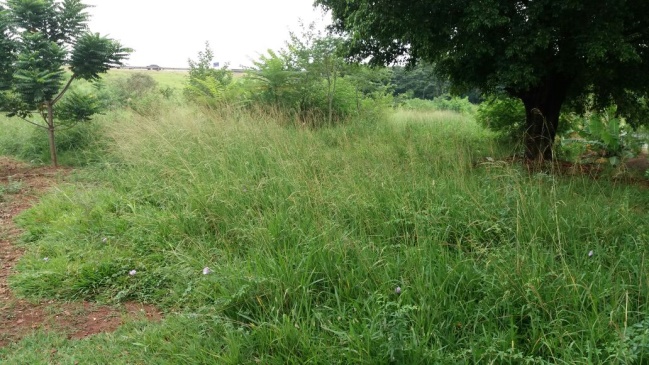 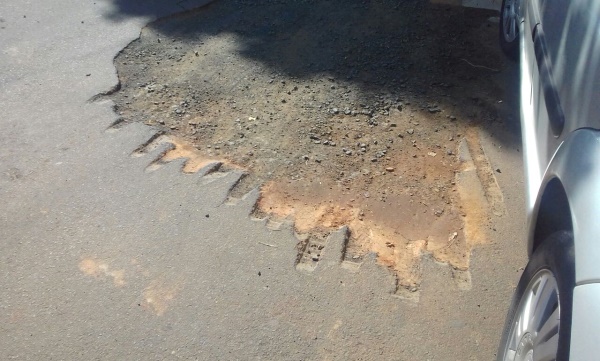 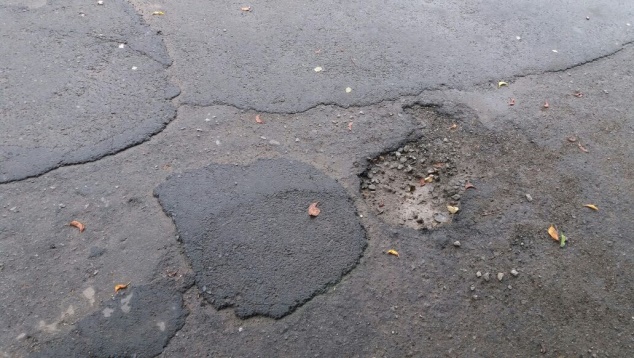 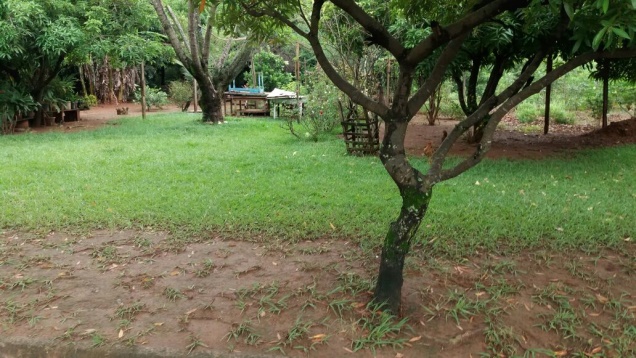 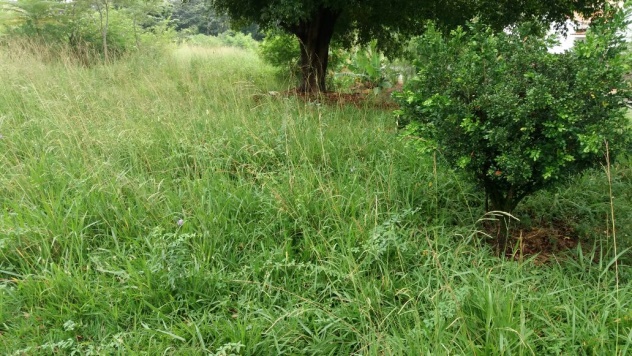 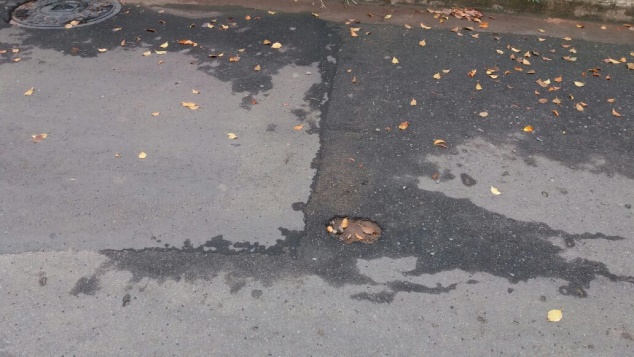 